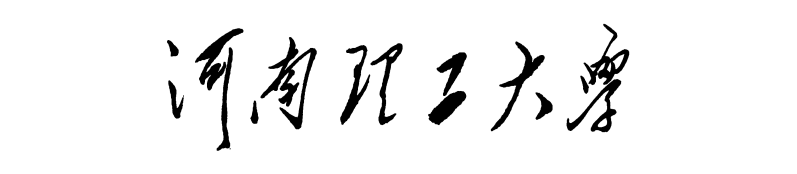 本科毕业设计（论文）题 目                                         学院名称                          专业名称                          年级班级                          学生姓名                          指导教师                          年   月河南理工大学毕业设计（论文）任务书河南理工大学毕业设计（论文）评阅书河南理工大学毕业设计（论文）评定书注：评语可按指标列表打分体现。河南理工大学毕业设计（论文）答辩委员会（小组）决议注：1.总评成绩=评阅成绩×a%+评定成绩×b%+答辩成绩×c%，a、b、c的值各专业自主确定，三者之和为100，且同专业要求一致；2.答辩组成员有外聘的，在备注栏内注明外聘。题目名称题目来源□科研课题 □社会生产实际 □教学实践（含实验） □其它起止日期       年      月      日至       年      月      日预期成果毕业设计 □ 毕业论文 □ 硬件 □ 软件 □ 图纸主要任务与进度要求指导教师签名：年    月    日主要任务与进度要求指导教师签名：年    月    日题目名称是否同意送评阅人评阅是  □否指导教师签字评语（毕业设计（论文）水平与质量，表达能力、版面规范程度，是否达到培养要求等）     评阅成绩（百分制）：      评阅教师签名：           年   月   日评语（毕业设计（论文）水平与质量，表达能力、版面规范程度，是否达到培养要求等）     评阅成绩（百分制）：      评阅教师签名：           年   月   日评语（毕业设计（论文）水平与质量，表达能力、版面规范程度，是否达到培养要求等）     评阅成绩（百分制）：      评阅教师签名：           年   月   日评语（毕业设计（论文）水平与质量，表达能力、版面规范程度，是否达到培养要求等）     评阅成绩（百分制）：      评阅教师签名：           年   月   日题目名称情况说明内容数量情况说明毕业设计说明书或毕业论文    页情况说明图纸    张情况说明检测报告    页情况说明查重相似比     %评语（毕业设计（论文）工作量，文献阅读与外文翻译、技术水平与实际能力，研究成果与专业知识，完成质量，学习态度与纪律，进度执行，是否达到培养要求等）评定成绩（百分制）：                    是否同意答辩：□ 是 □ 否指导教师签名：           年   月   日评语（毕业设计（论文）工作量，文献阅读与外文翻译、技术水平与实际能力，研究成果与专业知识，完成质量，学习态度与纪律，进度执行，是否达到培养要求等）评定成绩（百分制）：                    是否同意答辩：□ 是 □ 否指导教师签名：           年   月   日评语（毕业设计（论文）工作量，文献阅读与外文翻译、技术水平与实际能力，研究成果与专业知识，完成质量，学习态度与纪律，进度执行，是否达到培养要求等）评定成绩（百分制）：                    是否同意答辩：□ 是 □ 否指导教师签名：           年   月   日题目名称答辩时间年    月   日年    月   日答辩地点答辩地点评语答辩成绩（百分制）：          总评成绩（百分制）： 评语答辩成绩（百分制）：          总评成绩（百分制）： 评语答辩成绩（百分制）：          总评成绩（百分制）： 评语答辩成绩（百分制）：          总评成绩（百分制）： 评语答辩成绩（百分制）：          总评成绩（百分制）： 评语答辩成绩（百分制）：          总评成绩（百分制）： 评语答辩成绩（百分制）：          总评成绩（百分制）： 答辩组成员姓名职称职称签名签名备注答辩组成员组长答辩组成员秘书答辩组成员答辩组成员答辩组成员答辩组成员答辩组成员